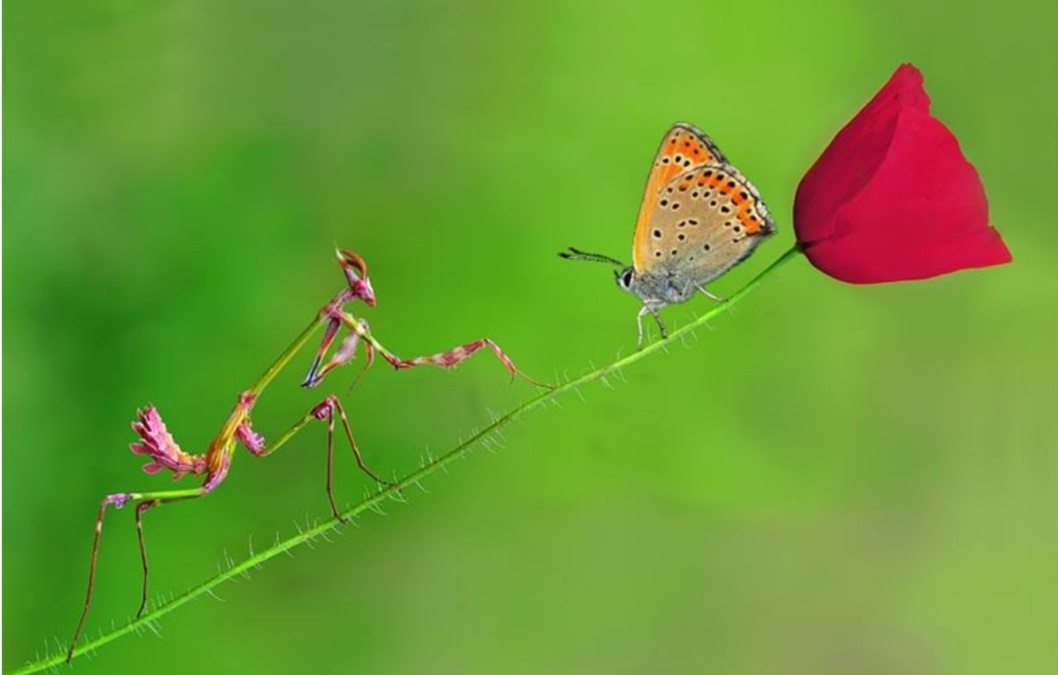 Write your story here.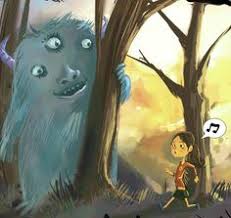 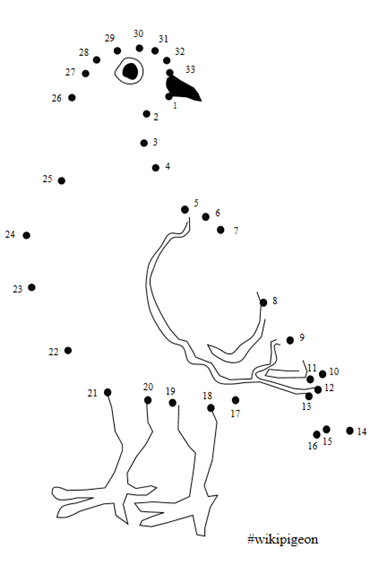 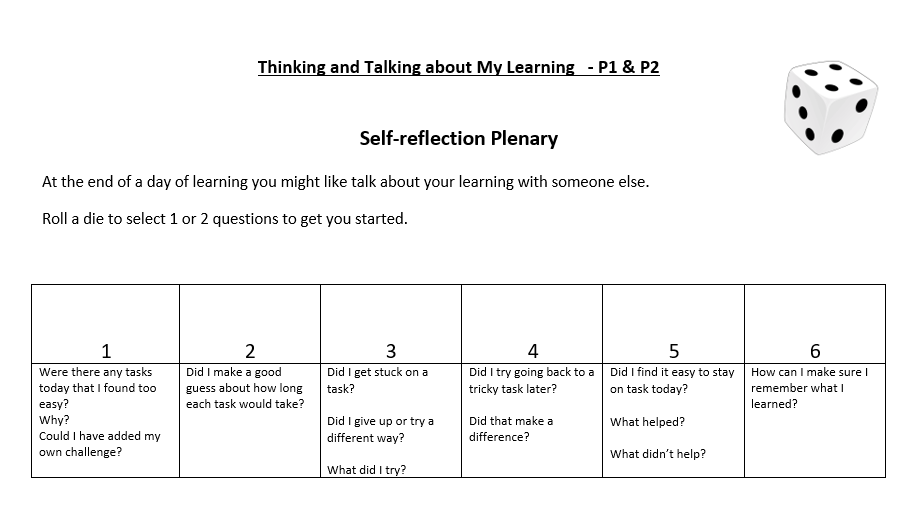 Literacy and English - Reading Select and read, or listen to, a story of your choosing. Explain why you chose this story. What did you like/dislike about it?Were you able to give your own opinion on the story?Numeracy and Mathematics – Number Hunt Find numbers in newspapers, junk mail, around your house etc. Cut them out and make a poster, show them to your family or take photos of them.  Challenge: Can you find 2 numbers the same?  What is the largest/smallest number you have found?  Challenge someone to find a larger number. Health and WellbeingCan you create a repeating action pattern? Practise the pattern below then make up your own to get your heart beating faster: clap clap, stomp stomp, clap clap, stomp stompjump jump jump, wiggle, jump jump jump, wiggleLiteracy and English - Vocabulary and SpellingUse the words your teacher has given you (or pick some words from the book you are reading). Play spelling tennis with a partner. You say one letter and your partner says the next until the work is complete. Choose some other words to play this with. They might be connected to a topic you are covering.Numeracy and Mathematics - SequencingSTEMBlast off to space. Watch how the Earth looks from space, what do you see?https://www.youtube.com/watch?v=EEIk7gwjgIMThink about what you know about space and find out something new.Literacy and English - Writing TechniquesWrite as many sentences as you can think of using these 3 words:-        dog       shoe      river  Check that your sentences:-have capital letters, full stops and spacesmake senseNumeracy and Mathematics – Recognising NumbersExpressive ArtsGo outside with paper or a notebook, find a place to sit either in your garden or by a window and sketch the landscape you see. Are there buildings or trees? Try to focus on and draw only what you can see.Literacy and English - Extended Writing I am learning to write a clear sequence of events.Choose one of the pictures from attached sheet. What do you think might be happening? Write at least 3 sentences to tell the story.Numeracy and Mathematics – Dot to DotSocial StudiesHow can you care for your community? You could: -make a sign to remind people in your house to wash their hands-pick up litter with an adult in your local area-tidy your things to make a donation to charityLiteracy and English - Listening and TalkingChoose a household item or one of your toys. Think of 3 interesting facts about that object and note them down. Can you talk about your object for 1 minute? Did you speak loud enough to be heard and slow enough to be understood?PuzzleTry to find two objects at home that are the same height or length.  Try to find two that feel the same weight.  Can you find 3?Health and WellbeingMake a fruit salad with at least three types of fruit. How many different colours and shapes can you include? How about juice or tinned fruit?